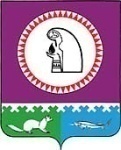 Отчет  о работе Управления образования имолодежной политики администрации Октябрьского районаза 2013 год   Управление образования и молодежной политики администрации Октябрьского района (далее – Управление образования) является структурным подразделением администрации Октябрьского района в соответствии со структурой администрации Октябрьского района, утвержденной решением Думы Октябрьского района от 03.12.2010 №13 «О структуре администрации Октябрьского района». Управление образования создано с целью осуществления полномочий администрации Октябрьского района по вопросам местного значения в сфере образования и молодежной политики. Деятельность Управления образования осуществляется в соответствии с Конституцией Российской Федерации, законами и иными нормативно - правовыми актами Российской Федерации и Ханты-Мансийского автономного округа - Югры, уставом  Октябрьского района, муниципальными правовыми актами, Положением об Управлении образования и молодежной политики администрации Октябрьского района. В состав Управления образования в 2013 году входило  6 отделов:- отдел общего образования;- отдел воспитательной работы и дополнительного образования;- отдел  реализации целевых программ и безопасности образовательных учреждений;- отдел молодежной политики,- планово-экономический отдел; - отдел бухгалтерского учета и отчетности.Согласно штатному расписанию администрации Октябрьского района численность работников Управления образования 21 человек, из них 17 муниципальных  служащих, 4 -  технических работника.Управление образования обладает полномочиями Учредителя в отношении:22 (23) общеобразовательных организаций;17 (20) дошкольных образовательных организаций;4 (10) организаций дополнительного образования.Сеть образовательных организаций в 2013 году  в сравнении с 2012 годом изменилась- за счет смены главного распорядителя бюджетных средств учреждений дополнительного  образования   детей (постановление   администрации Октябрьского района от 15.11.2012 № 4107 «О главном распорядителе бюджетных средств»).- в связи с реорганизацией путем присоединения к МКОУ «Большеатлымская СОШ» МКДОУ «Детский сад общеразвивающего вида «Теремок» с. Большой Атлым, к МКОУ «Кормужиханская СОШ» МБДОУ «Детский сад общеразвивающего вида «Чебурашка» п. Кормужиханка, к МКОУ «Пальяновская СОШ» МБДОУ «Детский сад общеразвивающего вида «Чебурашка» с. Пальяново, к МКОУ «Большелеушинская СОШ» МБДОУ «Детский сад общеразвивающего вида «Светлячок» с. Большие Леуши, к МКОУ «Малоатлымская СОШ» МКОУ «Зареченская ООШ».В соответствии  с  постановлением  администрации Октябрьского  района от  03.07.2013 № 2353 «Об изменении вида Муниципального казенного общеобразовательного учреждения «Комсомольская средняя общеобразовательная школа» с 29.08.2013 изменился вид   «средняя   общеобразовательная    школа»   Муниципального казенного общеобразовательного учреждения «Комсомольская средняя общеобразовательная школа» на вид «основная общеобразовательная школа».     Деятельность Управления образования за 2013 год В 2013 году  деятельность Управления образования и молодежной политики администрации   Октябрьского   района  осуществлялась   в  соответствии с Федеральным законом № 131-ФЗ «Об общих принципах организации местного самоуправления в Российской Федерации» и направлена на выполнение полномочий органов местного самоуправления по:- организации предоставления общедоступного и бесплатного дошкольного, начального общего, основного общего, среднего общего образования по основным общеобразовательным программам в муниципальных образовательных организациях (за исключением полномочий по финансовому обеспечению реализации основных общеобразовательных программ в соответствии с федеральными государственными образовательными стандартами);- организации предоставления дополнительного образования детей в муниципальных образовательных организациях;- созданию условий для осуществления присмотра и ухода за детьми, содержания детей в муниципальных образовательных организациях; - организации отдыха детей в каникулярное время;- организации и осуществлению мероприятий по работе с детьми и молодежью в поселении.Стратегической целью Управления образования в области образования  является обеспечение современных требований к условиям модернизации, удовлетворение потребностей граждан в доступном и качественном образовании, отвечающим требованиям современной экономики, запросам личности и общества, реализация национальной образовательной инициативы «Наша новая школа».Основные задачи, которые решались Управлением образования  в   2013 году: 	- создание необходимых условий для реализации прав граждан на образование;- обеспечение эффективного функционирования и развития системы образования;- обеспечение исполнения федеральных компонентов государственных образовательных стандартов в сфере образования;-  реализация  мероприятий  районных целевых  программ:- «Молодежь Октябрьского района на 2013 – 2015 гг.»; - «Наша новая школа»  на 2011 - 2013 гг.», а также целевой программы автономного округа «Новая школа Югры» на 2010-2013 годы и на период до 2015 года».Дошкольное образованиеОдна из приоритетных задач в дошкольном образовании   – обеспечение доступности дошкольного образования.Проблема доступности дошкольного образования в Октябрьском  районе решалась путем создания дополнительных мест для детей  в соответствии с санитарными правилами,  за счет временного приема детей на места отсутствующих детей, открытия дополнительных  групп на базе общеобразовательных организаций и организаций дополнительного образования, развития вариативных форм дошкольного образования.Охват детей дошкольным образованием в 2013 году составил 67,8% от общего количества детей в районе от 0 до 7 лет, что на 9% выше, чем в 2012 году. Численность воспитанников муниципальных детских садов на 1 сентября 2013 года, по сравнению с 2012 годом (1942 ребенка), увеличилась на  72 человека (за счет пересчета площадей групповых в соответствии с санитарными правилами) и составила  2014 человек. В сентябре 2013 года открыта дошкольная группа на базе муниципального казенного общеобразовательного учреждения «Малоатлымская средняя общеобразовательная школа»  в п. Заречный для 12 детей.В  2013 году в образовательных организациях района дополнительно создано  84 места   для детей дошкольного возраста (2012 г. - 55 мест).Необеспеченность детей местами с 3 до 7 лет на 1 января 2014 года составила 88 человек (2013 г. -71 ребенок, 2012 г. -149 детей). С сентября 2012 года в 6 дошкольных образовательных организациях функционируют группы кратковременного пребывания, которые посещают 60 детей. В 2013 году  была  открыта еще одна группа кратковременного пребывания для 12 детей в МБДОУ «ДСОВ «Дюймовочка» пгт. Приобье.Таким образом, в  2013 году в 7 дошкольных образовательных организациях группы кратковременного пребывания детей посещали 72 ребенка.Во всех организациях, реализующих программы дошкольного образования, открыты клубы поддержки семейного воспитания для семей,  в которых дети не посещают дошкольное образовательное учреждение. С родителями проводятся тематические тренинги, семинары-практикумы, встречи за круглым столом, совместные занятия родителей и детей. Родители получают консультации медицинских работников, логопедов, психологов и других специалистов.       Успешно осуществляется интеграция детей с ограниченными возможностями здоровья    в общество здоровых сверстников. В 2013 году дошкольные образовательные организации района посещали 12 детей с ограниченными возможностями здоровья. На их содержание были выделены финансовые средства в рамках субвенции окружного бюджета для приобретения реабилитационного (игрового, развивающего, физкультурного, медицинского) оборудования на 1 490,8 тыс. руб. (. - 1285,7 тыс. руб.).В целях обеспечения реализации государственных гарантий прав граждан в части предоставления общедоступного дошкольного образования, определены меры социальной поддержки семей, разработан порядок установления размеров взимания родительской платы за содержание детей в дошкольных образовательных организациях:- доля родительской платы составляет 20% стоимости содержания ребенка в дошкольном образовательном учреждении;- в  соответствии  с  постановлением   администрации  Октябрьского  района  от 25.04.2012 № 1556 «Об установлении размера родительской платы за содержание  детей в муниципальных образовательных учреждениях, реализующих основную общеобразовательную программу дошкольного образования в Октябрьском районе» от внесения родительской платы освобождаются родители, имеющие детей с ограниченными возможностями здоровья.С ноября 2013года в дошкольных образовательных организациях началась работа по введению федерального государственного образовательного стандарта дошкольного образования. В Октябрьском районе определены 2 пилотные площадки по введению федерального государственного образовательного стандарта дошкольного образования (Муниципальное бюджетное дошкольное образовательное учреждение «Детский сад общеразвивающего вида «Радуга» пгт. Приобье, Муниципальное бюджетное дошкольное образовательное учреждение «Детский сад общеразвивающего вида с приоритетным осуществлением деятельности по художественно-эстетическому развитию детей «Лесная сказка» пгт. Талинка).Начальное общее, основное общее и среднее общее образованиеОрганизация образовательного процесса в образовательных организациях в 2013 году  осуществлялась в рамках реализации национальной образовательной инициативы «Наша новая школа», одним из направлений  которой являлось обновление содержания общего образования и переход на новые образовательные стандарты.На 1 сентября 2013 года 1414 (100%) учащихся первых, вторых и третьих классов осваивают стандарт второго поколения.Доля учащихся начальных классов, обучающихся по ФГОС НОО (от общей численности обучающихся начальных классов) в 2013 году составила 78,13%  (2012 г- 35,72%).Доля педагогических и управленческих кадров общеобразовательных организаций, прошедших повышение квалификации в соответствии с ФГОС (в общей численности педагогических и управленческих кадров) в 2013 году  составила 41 %  (2012 г.- 41,04%).Реализуются меры, направленные на поэтапное введение ФГОС основного  общего образования.  Три школы работают в режиме региональных стажировочных площадок. Инновационая деятельность МКОУ «Нижне-Нарыкарская СОШ» направлена на реализацию образовательных программ с этнокультурным компонентом. Две школы района МКОУ «Унъюганская СОШ №1», «СОШ №7» пгт. Талинка являются стажировочными площадками опережающего введения ФГОС основного общего образования.Профильное обучение В 2013 году продолжена работа по введению профильного обучения в общеобразовательных организациях.Предпрофильной подготовкой охвачены 775 (100%) учащихся 8-9-х классов.Профильным обучением охвачены 305 (57%) (2012г. - 331 (65%) учащихся 10-11 классов по направлениям: физико-математический - 18 (3,4%) (2012г. - 10 (1,9%) учащихся, социально-гуманитарный 40 (7,5%) (2012г. - 44 (8,7 %) учащихся, химико-биологический 22 (4,1%) учащихся, технический 27(5,1%) (2012г. -15 (2,9%) учащихся. Наиболее востребовано обучение по индивидуальным учебным планам 198 (37%) (2012г. - 135 (40,8 %) учащихся.Профильное обучение осуществляется в пяти общеобразовательных организациях (МКОУ «Октябрьская СОШ», МКОУ «Приобская СОШ», МКОУ «СОШ № 7» пгт. Талинка, МКОУ «Унъюганская СОШ № 1», МКОУ «Унъюганская СОШ № 2») среди учащихся 10-11 классов, что составляет 25 % от общего количества средних школ.В десяти общеобразовательных организациях ведется профессиональная подготовка по различным специальностям. В 2013 году профессиональной подготовкой охвачены 249 учащихся 8-11 классов,  120 выпускников 11(12) классов получили свидетельства об уровне квалификации.	Задача   школьного образования –   подготовить    школьника    к    выбору      будущейпрофессии.Показателем    успешного   решения данной задачи является то, что 93,2% выпускников 11-х классов продолжают обучение в организациях профессионального образования. 	Поступивших в организации профессионального образования по профилю составляет 60,2% выпускников, от количества обучавшихся  в профильных классах.Создание условий для детей с ограниченными возможностями здоровья, детей-инвалидов	Пристальное внимание уделяется детям с ограниченными возможностями здоровья, детям-инвалидам  в общеобразовательных организациях. Из  93(86) детей-инвалидов, детей с ограниченными возможностями школьного возраста:- 37 (22)  ребенка обучаются в школе, - 44(52)  - индивидуально на дому, - 7(8) детей-инвалидов не подлежат обучению по медицинским показателям,- 5(4) ребенка направлены для обучения в специальные медицинские организации для детей-инвалидов за пределы района.Для получения образования детям созданы необходимые условия, осуществляется индивидуальный подход в процессе обучения, используются интегрированные формы обучения. Преподаватели обеспечены необходимой учебной и методической литературой, проходят курсы повышения квалификации, используют  компьютерные программы по реабилитации и коррекции на основе функционального биоуправления – «Волна», «Экватор», «Сталкер» и другие. Ведётся работа по регулированию процедуры организации дистанционного образования детей-инвалидов в образовательных организациях Октябрьского района. 7 общеобразовательными организациями Октябрьского района было получено 15 комплектов оборудования для организации дистанционного обучения детей-инвалидов. В настоящее   время 8 детей - инвалидов обучаются  по дистанционным технологиям. Причинами неиспользования 7 комплектов оборудования являются: отказ родителей от дистанционного обучения, окончание ребёнком-инвалидом образовательной  организации.Создаются условия для беспрепятственного доступа инвалидов и других маломобильных групп населения, проживающих на территории Октябрьского района к объектам образования. Обустраиваются входные группы, устанавливаются пандусы и поручни. В 2013 году входные группы обустроены в 6 (4) образовательных организациях, что составило 23% от общего числа образовательных организаций.Создание условий для одаренных детейОдаренные дети представляют собой культурный и научный потенциал нашего общества, поэтому их поддержка и развитие является одним из приоритетных направлений Управления образования.Важным компонентом системы выявления и поддержки талантливых детей является Всероссийская олимпиада школьников.В 2013 году в муниципальном этапе Всероссийской олимпиады школьников приняли участие 749 учащихся 7-11 классов, из них 116 призеров, 38- победителей.В региональном этапе Всероссийской олимпиады школьников приняли участие 22(8) учащихся, из них 1 призер по физике (Савчук Я. В, учащийся 11 класса МКОУ «Нижне-Нарыкарская СОШ» -  2 место.).В региональном этапе олимпиады  школьников ХМАО-Югры по родным языкам и литературе коренных малочисленных народов Севера приняли участие 2 человека, из них 1 призер (Пашина В.М., учащаяся 11 класса МКОУ «Нижне-Нарыкарская СОШ» - 3 место).Школьники  Октябрьского района активно участвуют в других олимпиадах  и конкурсах. В летний период организована профильная смена для одаренных детей интеллектуальной направленности - «ЛИКМА@».    Управлением образования  обеспечивается учет результатов интеллектуальных, творческих и внеучебных достижений детей и молодежи.Прослеживается положительная динамика участников и призеров конкурсов различных уровней. В конкурсах районного уровня  в 2013 году приняли участие 461 (. - 160) учащихся,  в конкурсах окружного уровня – 215 (. - 39) учащихся, в конкурсах всероссийского уровня – 85 (. –71) учащихся, в конкурсах международного уровня -50 (2012 г.- 10) учащихся. На протяжении нескольких лет реализуется система конкурсной поддержки одаренных детей и молодежи, имеющих достижения не только в учебной, научно-исследовательской деятельности, но и  творческой, спортивной, общественной.Премии главы Октябрьского района за 2013 год вручены 72 (47) учащимся образовательных организаций,  победившим и занявшим призовые места в районных, окружных и всероссийских конкурсах и олимпиадах, а также  выпускникам, окончившим школу с  золотой и серебряной медалями. Ежегодно учащиеся школ района участвуют в научной сессии старшеклассников Ханты - Мансийского автономного округа – Югры, на которой знакомятся с передовыми достижениями современной науки и техники, проходят курс интенсивной подготовки к предметным олимпиадам по математике, физике, информатике, химии.Управление  качеством образованияСодержательной основой для объективной и достоверной системы оценки качества образования является единый государственный экзамен.На территории Октябрьского района  ЕГЭ проводился  по 11 общеобразовательным предметам, из которых два обязательных: русский язык и математика, остальные  предметы участники ЕГЭ сдавали на добровольной основе  по выбору для  дальнейшего поступления в учебные заведения.  Количество экзаменов по выбору в форме ЕГЭ не ограничивалось.В едином государственном экзамене в 2013 году приняли участие 235 (2012г.- 328ч.) выпускников общеобразовательных организаций (99,6%), в форме государственного выпускного экзамена - 3 выпускника (2012г. -2 выпускника). Результаты итоговой аттестации выпускников 11-х классов свидетельствуют о качестве подготовки выпускников общеобразовательных организаций. Увеличилась доля выпускников, сдавших ЕГЭ, от числа сдававших. 89,7% (2012- 86,3%) выпускников сдали все экзамены в форме ЕГЭ. Снизилась доля выпускников, не справившихся с одним или двумя обязательными экзаменами (русский язык, математика). Согласно установленному порядку аттестат о среднем (полном) общем образовании получили 233 (99,1%) выпускника. Численность выпускников муниципальных общеобразовательных   организаций,   не   получивших   аттестат,    уменьшилась   до   2 человек  (2012г.- 5),  которые  получили справки государственного образца.Доля    награжденных  выпускников     медалями  «За    особые      успехи    в   учении» составляет 13,6 % (2011-2012 уч. г.- 11,9 %) - от общего количества выпускников:- золотой медалью – 24 (14) человека;- серебряной  медалью – 8(13) человек. Средний тестовый бал по предметам ЕГЭ – 2013 за три последних годаВозросло  качество индивидуальных достижений выпускников общеобразовательных организаций Октябрьского района  - более 90 баллов набрали 21 выпускник (в . – 7, 2012 -10  выпускников).  Информатизация образования  Информатизация – значимое направление в деятельности муниципальной системы образования для решения стратегической задачи по повышению эффективности управления в образовании, качества образования. В дошкольных образовательных организациях функционирует сервис МИС «Аверс: Зачисление в ДОУ», так же готов к работе сервис МИС «Аверс: Зачисление в ОУ». В общеобразовательных организациях производится предоставление информации о текущей успеваемости в электронном виде. Программа «Электронный классный журнал» установлена во всех общеобразовательных организациях.Все организации образования имеют доступ к сети Интернет, 43 организации имеют собственные сайты. Количество педагогов, использующих информационно-коммуникационные технологии в обучении, увеличилось до 96 % (95 % -2012; 2011-до 93%).Образовательные организации продолжают оснащаться мультимедийным оборудованием, Web-камерами, документ-камерами, интерактивными досками, приобретаются лицензионные компьютерные программы.  На один компьютер в школах района  в  2013 году приходится 12 (14) учащихся.Дистанционные образовательные технологии активно применяются в образовательных организациях  района. Совершенствование учительского корпуса Для района характерным является низкая текучесть кадров, вместе с тем,  в 2013 году в   образовательных организациях  района имелись вакансии по предметам: английский язык, математика, история, химия, технология, музыка, география, биология.Вакансии закрыты за счет  увеличения учительской нагрузки по отношению к норме 18 часов в неделю.В 2013 году прошли аттестацию 218 (2012г.- 228) педагогических работников.В 2013 году на территории Октябрьского района началось внедрение системы повышения квалификации на основе персонифицированной модели: внесены данные на интернет-портал «Автоматизированная система управления повышением квалификации», на основании которых идет сотрудничество с обучающими организациями округа по повышению квалификации педагогических работников.  Всего в 2013 году повысили свою квалификацию 308 (. -290) педагогических работников Октябрьского района (без учета самостоятельного переобучения по программам «Менеджмент в образовании» и «Менеджмент организации»). В 2013 году осуществлялась  поддержка лучших учителей и классных руководителей  в рамках реализации  новой системы оплаты труда  через стимулирующие выплаты, оплату за внеаудиторную занятость, участие в  конкурсах различных  уровней. В целях поддержки инновационной деятельности педагогов и руководителей образовательных организаций  были организованы и проведены конкурсы:- «Лучший руководитель образовательного учреждения  Октябрьского района»; - «Лучший педагогический работник образовательного учреждения Октябрьского района»;- «Лучший педагогический работник дошкольного образовательного учреждения Октябрьского района». С целью поддержки лучших педагогов Октябрьского района состоялся муниципальный этап всероссийского конкурса профессионального мастерства в номинациях:-  «Учитель года Октябрьского района - 2013»;0-  «Воспитатель года Октябрьского района – 2013»;-  «Самый классный классный Октябрьского района – 2013».С января . повысился уровень заработной платы работников в сфере образования (увеличилась базовая единица на 5,5%  с 4, 248 тыс. руб. до 4, 482 тыс. руб.).Среднемесячная начисленная заработная плата педагогических работников за 2013 год составила (% исполнения к установленному показателю):- в общеобразовательных организациях – 54,049 тыс. руб. (99,8%), - в дошкольных образовательных организациях – 43, 531 тыс. руб. (99,9%), - в  организациях  дополнительного образования- 34, 472 тыс. руб. (85%).В целом по итогам года, установленные индикативные значения соотношения средней заработной платы отдельных категорий работников муниципальных образовательных организаций к средней заработной плате по ХМАО-Югре на 2013 год, достигнуты, так как уровень средней заработной платы педагогических работников учреждений дополнительного образования оценивался в целом по всем организациям дополнительного образования, независимо от подведомственности.  Развитие дополнительного образования  и воспитания детейВесомую роль в развитии детей играет система дополнительного образования. Услуги дополнительного образования предоставляются на базе общеобразовательных организаций  и в четырех организациях дополнительного образования детей.Численность занимающихся  в творческих объединениях организаций дополнительного образования детей составляет 2320 (2012 г. -2780) человек, общеобразовательных организаций – 710 (2012- 780) человек.Система дополнительного образования детей  развивается по 8 основным  направлениям: техническое творчество, спортивно-техническое, эколого-биологическое, туристско-краеведческое, спортивное, художественное творчество, культурологическое, гражданско-патриотическое.Наличие всего спектра направленностей программ дополнительного образования  обеспечивает возможности более полного удовлетворения в дополнительных образовательных услугах.Основным показателем развития системы дополнительного образования и воспитания детей в Октябрьском районе является  стабильность интереса  к занятиям  в кружках и секциях, положительная тенденция к участию в конкурсах, фестивалях, соревнованиях различного уровня и достижение  высоких результатов не только на районном, окружном,  всероссийском и даже международном уровне.Всего в конкурсах, олимпиадах, соревнованиях различного уровня в течение 2013 года приняли участие более 1500 человек. Количество призовых мест составило 356.Профилактика безнадзорности, правонарушений и их социальных последствий В целях учета несовершеннолетних, подлежащих обучению в общеобразовательных организациях, ежегодно в сентябре проводится операция «Всеобуч». Управление образования совместно с образовательными организациями, органами системы профилактики выясняет обстоятельства, семейные условия, оказывающие негативное влияние на несовершеннолетнего. Также в общеобразовательных организациях в течение учебного года проводится мониторинг движения и учета учащихся;  ведется соответствующая документация по приему, переводу, выбытию, исключению учащихся, осуществляется систематический контроль за посещаемостью учащихся учебных занятий. В 2013 году вопросы предупреждения безнадзорности, беспризорности и правонарушений несовершеннолетних, оказания им социально-педагогической помощи рассматривались на совещаниях руководителей образовательных организаций, на семинарах и конференциях  социальных педагогов, педагогов-психологов и заместителей директоров. В образовательных  организациях в начале учебного года и  в последнюю неделю каждой четверти   были  проведены недели по правовым знаниям.  С 2013  года в образовательных организациях  действуют родительские патрули.В Управлении образования создан и обновляется банк данных семей и несовершеннолетних, находящихся в   социально опасном положении. В 2013 году 36 (2012 г.- 65) семей, находящихся в социально опасном положении, в них 74 (2012г.-122) несовершеннолетних. На начало  2013 года на учете в КДНиЗП при администрации Октябрьского района  стояли  26 несовершеннолетних, на конец года 18 несовершеннолетних, в ПДН ОМВД России по Октябрьскому району  на начало года стояли 29 несовершеннолетних, на конец 2013 года количество таких  несовершеннолетних составило 18 подростков.С указанной категорией несовершеннолетних ведется постоянная профилактическая работа со стороны социальных педагогов, классных руководителей, учителей образовательных организаций.Укрепление здоровья обучающихся и воспитанников Укрепление здоровья дошкольников осуществляется посредством организации двигательной активности, физического, валеологического воспитания, закаливания, дополнительных образовательных услуг, работы с часто болеющими детьми и полноценного сбалансированного питания детей. В детских садах используются новые формы работы с воспитанниками: оздоровительно-игровой час, динамический час на прогулке.Значительную роль в сохранении и укреплении здоровья детей и подростков играет физкультурно-оздоровительная работа в общеобразовательных  организациях.В общеобразовательных организациях уроки физкультуры проводятся с учетом «групп здоровья». Учителями физкультуры ведется мониторинг спортивных достижений классов. Во всех общеобразовательных организациях  с 1 по 11 класс введен третий час физической  культуры, который используется на увеличение двигательной активности и развитие физических качеств обучающихся, внедрение современных систем физического воспитания.Разработаны  и внедряются программы «Здоровье» в двенадцати общеобразовательных организациях района,  в девяти - созданы Центры здоровья. Особое  внимание уделяется организации питания воспитанников  и учащихся. Все учащиеся обеспечены бесплатным питанием. Двухразовое питание организовано для льготной  категории детей.  Стоимость питания на одного учащегося в 2013 году составляет 42 рубля в день и 64  рубля в день на обед учащихся из льготной категории.В школах района целенаправленно работают социально-психолого-педагогические службы. Внедряются психологические, здоровьесберегающие технологии, обеспечивающие развитие ценностей здоровья и здорового образа жизни, адаптации к социальным условиям жизни.В системе проводится мониторинг здоровья, развития учащихся по медико-физиологическому,  психолого-педагогическому блокам в рамках совершенствования структуры и содержания общего образования.Организация отдыха и оздоровления детейВ целях организации оздоровления, отдыха и занятости  детей, профилактики  правонарушений  среди подростков  в 2013 году организованы различные виды  отдыха на территории района: лагеря с дневным пребыванием детей,  районные профильные  смены, палаточные лагеря, вечерние дворовые площадки, клубы по интересам. Ежегодно всеми видами отдыха в летний период  охвачено  более 80  %  детей школьного возраста. В период летней кампании 2013 года на базе образовательных организаций работали 23 лагеря с дневным пребыванием детей и 2  палаточных лагеря, в которых отдыхали 1847 детей, в том числе: в лагерях с дневным пребыванием  детей – 1601, в палаточных («Нюрмат»,  «Следопыт») - 246.   Впервые организован сплав на катамаранах по реке Няганьюган, в котором приняли участие 10 подростков Октябрьского района.Работали районные профильные смены с круглосуточным пребыванием детей по реализации  программ спортивной направленности, интеллектуальной направленности, где отдохнули 70 детей. На базе четырех учреждений дополнительного образования детей в период летних каникул была организована работа вечерних дворовых площадок с общим количеством участников 1076 человек.По путёвкам в детские оздоровительные лагеря за пределами Ханты-Мансийского  автономного округа – Югры, приобретенным уполномоченными органами Управления образования  и Управления опеки и попечительства, отдохнули, соответственно, 275 и 52 ребенка.В период осенних и зимних каникул  были организованы лагеря с дневным пребыванием детей. На базе 8 общеобразовательных организаций отдохнули 230 несовершеннолетних.В различных лагерях и профильных сменах  в течение 2013 года были оздоровлены и заняты 3633 учащихся:- на территории Октябрьского района 3190 учащихся школ района;- за пределами Октябрьского района – 443.Обеспечение безопасности муниципальных учреждений образованияДля  системы образования района является актуальным создание условий, обеспечивающих комфортные и безопасные условия получения образования и сохранение здоровья детей.Во всех  образовательных организациях пожарная сигнализация находится в исправном состоянии, пути эвакуации и электропроводка соответствуют установленным нормам. Руководителями образовательных организаций пройдено обучение по программе пожарно-технического минимума в соответствующих организациях, имеющих лицензию на оказание данных видов услуг.На укрепление пожарной безопасности образовательных организаций в 2013 году выделено 397,9 тыс. руб. из окружного бюджета.В каждой образовательной организации проводится комплекс мероприятий, направленных на безопасность и антитеррористическую защиту. Всеми образовательными организациями разработаны паспорта антитеррористической защищенности.На компьютерах, имеющих выход в Интернет, установлены программы-фильтры, призванные блокировать посещение обучающимися различных сайтов экстремистской направленности. В каждой образовательной организации действует пропускной режим.Все образовательные организации обеспечены телефонной связью и телефонами с определителем номера, телефоны служб быстрого реагирования размещены на видных местах. Полное ограждение территории имеют 43 учреждений (100%). Видеонаблюдение установлено в 30 (69%)  образовательных организациях.Кнопками экстренного вызова оборудованы 11 (25%)  образовательных организаций.Подъездные пути, в случае непредвиденных чрезвычайных ситуаций находятся в удовлетворительном состоянии. В ночное время территории образовательных организаций имеют достаточное освещение. Во всех  образовательных организациях в исправном состоянии находится аварийное освещение зданий. В 2013 году выделено 100 тыс. руб. из окружного бюджета для приобретения дополнительных видеокамер в МКОУ «Приобская СОШ».Для детей, проживающих в населенных пунктах, в которых  расстояние от места проживания обучающихся до школы более 3-х километров, организован подвоз к месту обучения.В 2013 году приобретено 2 автобуса: в МКОУ «Октябрьская СОШ», МКОУ «Шеркальская СОШ». В целях повышения уровня безопасности при перевозке учащихся в 2013  году на все  автобусы, осуществляющие перевозку детей,  установлены системы спутниковой навигации ГЛОНАСС.В соответствии с совместным планом Управления образования и молодёжной политики администрации Октябрьского района и ОМВД России по Октябрьскому району об организационно-профилактических мероприятиях по предупреждению детского дорожно-транспортного травматизма на территории Октябрьского района на 2013-2014 учебный год проведены акции «Внимание, дети!» «Юный пешеход», «Декада дорожной безопасности», «День памяти жертв ДТП», «Внимание, каникулы!».Одной из основных проблем для Октябрьского района является состояние зданий образовательных организаций. Техническое состояние зданий данных объектов характеризуется большой степенью износа. Износ зданий 20 (37%) организаций образования Октябрьского района составляет более 50%, 24 организации имеют износ более 40%. Поэтому велика доля организаций, требующих капитального ремонта – 25 (46%).В капитальном исполнении выполнены 14 (24,5%) зданий учреждений образования, из них - 9 школ, 4 дошкольных образовательных организаций и одна организация дополнительного образования детей (ДДТ п. Приобье). В целевую программу Ханты-Мансийского автономного округа – Югры «Новая школа Югры  на 2010-2013 годы и на период до 2015 года» включено 14 объектов строительства образовательных учреждений в том числе: - 2  школы,- 8  комплексов школа - детский сад,- 4  детских сада.Молодежная политикаС целью создания условий для включения молодежи как активного субъекта в процессы социально-экономического, общественно-политического, социокультурного развития общества отделом молодежной политики Управления образования определены основные направления работы:-  гражданско - патриотическое воспитание молодежи;- создание условий, для организации трудовой занятости подростков в летний период;- укрепление института  « Молодая семья»;- профилактика асоциального поведения;- поддержка детских и молодежных общественных организаций и объединений района.Особое внимание уделяется направлению укрепление института «Молодая семья».Формирование семейных ценностей среди молодежи осуществляется посредством развития общественного движения молодых семей и поддержки общественных инициатив. В настоящее время в районе действуют 6 клубов молодых семей.Ежегодно проводится конкурс «Молодая семья». В 2013 году победителем стала семья из пгт. Андра.С целью повышения авторитета семьи и отцовства, формирования у подрастающего поколения умения строить взаимоотношения с семьей проведена районная конференция отцов  «Авторитет отца и его влияние на развитие личности ребенка». Участники конференции: -35 человек (25 человек).Впервые в июле 2013 года проведен «Семейный тур выходного дня» (25 человек).Традиционными стали  районные мероприятия по военно-патриотическому воспитанию: - акция «Видеописьмо солдату»;- акция «Никто не забыт, ничто не забыто»;- соревнования «Школа безопасности»; - военно-спортивная игра «Зарница»;- военно–спортивная игра «Щит».Проведен месячник оборонно-массовой и спортивной работы, посвященный празднованию Дня защитника Отечества. Проведено 226 мероприятий на базе общеобразовательных организаций, организаций дополнительного образования детей, поселковых библиотек, учреждений культуры и физкультуры. Всего приняли участие более 5 тысяч 379 человек.8 мая состоялось Факельное шествие памяти воинов, погибших в Великой Отечественной войне.С целью пропаганды здорового образа жизни был проведен «Молодежный агитпробег» под девизом «Движение - это жизнь».Отделом молодежной политики организованы  мероприятия, направленные на создание условий для организации трудовой занятости подростков в летний период. В целях оздоровления, организации занятости подростков в летний период 2013 года организованы молодежные трудовые отряды. Всего трудоустроен 481 (415) подросток.        В рамках поддержки талантливой молодежи организуются:- зональные игры КВН «Школьная лига КВН»;- фестиваль трудящейся молодежи «Перспектива»;- конкурс «Золотое будущее Югры»;- районный форум молодежи ;- конкурс рисунков «Рождественские чудеса.С целью эффективной социализации и вовлечения молодежи в активную общественную деятельность были проведены:- заседание клуба «Молодой политик Югры» с участием Губернатора Ханты-Мансийского автономного округа – Югры Н.В. Комаровой – 40 человек;- заседание круглого стола с участием председателя Думы Ханты-Мансийского автономного округа – Югры Б.С. Хохрякова, представителей органов местного самоуправления и молодежи Октябрьского района – 40 человек.На территории района действует 11 детских и молодежных общественных организаций. В общеобразовательных организациях создано ученическое самоуправление, представленное советом старшеклассников, школьным парламентом, школьной думой и школьной республикой.  Ежегодно, с целью повышения роли органов ученического самоуправления, развития детского движения и поддержки детских общественных объединений, проводится слет лидеров «Паруса надежды» (50 участников).Популярно среди молодежи волонтерское движение.На данный момент существует 17 волонтерских отрядов, в которых насчитывается 349 человек.С 10-12 октября 2013 года  проведен V районный слет волонтеров «Доброе сердце» (50 участников).Основными акциями с привлечением волонтеров  являются: «Неделя добра», «Подари радость детям». Общественно-полезные мероприятия волонтеров имеют ярко выраженную  благотворительную направленность.ВыводДеятельность Управления образования позволяет обеспечивать реализацию государственной политики в сфере образования, защиты прав и интересов несовершеннолетних граждан, координировать работу муниципальных образовательных организаций по созданию условий для повышения качества, доступности и конкурентоспособности муниципальной системы образования, вовлекать молодежь в социальную практику и информировать о потенциальных возможностях ее развития, формировать созидательную активность подрастающего поколения.  Начальник Управления образования  и молодежной политики   администрации Октябрьского района                                                                             Киселева Т.Б.Администрация Октябрьского районаУПРАВЛЕНИЕ ОБРАЗОВАНИЯ И МОЛОДЕЖНОЙ ПОЛИТИКИул. Калинина, д. 39, п.г.т. Октябрьское, ХМАО-Югра, Тюменской обл., 628100тел. (34678) 2-80-85,  факс (34678) 2-80-88 e-mail: edu@oktregion.ru, http://www.oktregion.ru№предметы20112011201220122013 2013 №предметыпо округупо районупо округу по районупо округупо району1Математика4948,2345,148,950,5351,32История53,153,2154,562,260,6367,283Биология54,854,0353,549,656,4960,354Обществознание58,258,2256,257,466,3167,15География58,261,7161,967,170,7976,66Физика5256,5945,753,457,2760,767Русский язык60,858,03616166,2965,318Литература61,862,2557,453,568,7354,339Химия56,754,9556,647,772,3366,0810 Английский язык63,164,2563,371,477,1384,8811Немецкий язык-50,543-12Информатика и ИКТ61,7254,5661,54966,8350,83